MČ Praha - Březiněves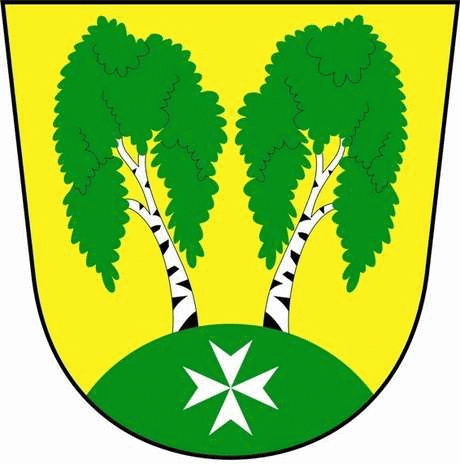 U Parku 140/3, 182 00 Praha 8      Zápis ze 47. zasedání             Zastupitelstva MČ Praha – Březiněves 									  Číslo:                                      47 									  Datum:                      23.05.2018Zasedání bylo zahájeno v 18:00 hod. starostou Ing. Jiřím Haramulem. Přítomní zastupitelé: dle prezenční listiny.Omluveni:    Zdeňka Maděrová, Mgr. Martin Převrátil, Petr Petrášek.Program:Kontrola zápisu č. 46.Závěrečný účet MČ Praha – Březiněves za rok 2017 a Zpráva o výsledku přezkoumání hospodaření za rok 2016.Schválení účetní závěrky MČ Praha – Březiněves za rok 2017.Schválení účetní závěrky MŠ Březiněves, příspěvková organizace, za rok 2017.Úpravy rozpočtu za 5/2018.Žádost o schválení a podpis Smlouvy na přeložku zařízení distribuční soustavy PRE – Řešení bezbariérového přístupu a sociálního zázemí úřadu MČ Praha – Březiněves.Finanční dar od společnosti CPI Property Group, a.s., Vladislavova 1390/17, 110 00 Praha 1 pro Mateřskou školu Březiněves, příspěvkovou organizaci. Fitpark Březiněves – schválení vizualizace projektu workoutového hřiště se 4 venkovními fitness prvky, včetně informační cedule MHMP s logem a nápisem MČ Praha – Březiněves.Záměr uzavřít Smlouvu o zřízení věcného břemene ev. č. VV/G33/12827/1840887 v návaznosti na smlouvu o uzavření budoucí smlouvy o zřízení věcného břemene ev. č. VB/S24/1736558, ze dne 15.3.2017, se společností PREdistribuce, a.s., Praha 5, Svornosti 3199/19 a návrh na vklad do katastru nemovitostí. Dodatek k Licenční smlouvě a ke Smlouvě o technické podpoře uzavřených se společností TRIADA, spol. s. r. o., U Svobodárny 1110/12, Praha 9, v souvislosti s nařízením EU o ochraně osobních údajů GDPR.  Žádost spol. Sinpps s.r.o., Dvorecká 387/2, Praha 4, o souhlas vlastníka pozemku k předkládané studii proveditelnosti akce: PID Na Hlavní, Na Boleslavce, Praha 8, č. akce 2960110.Dodatek č. 1 Smlouvy o dílo se společností IMPERCOMM, spol. s.r.o., Trojská 79/14, Praha 8, ze dne 1.11.2017.Pověření ředitele příspěvkové organizace Centra sociálních služeb Březiněves k následujícím úkonům:zaregistrování sociální služby do registru poskytovatelů sociálních služeb, dle § 85 zákona č. 108/2006 Sb. o sociálních službáchpřijetí zaměstnancůVstup Městské části Praha - Březiněves do asociace: Národní síť Zdravých měst ČR.Různé.K bodu č. 1 -  Kontrola zápisu č. 46.Vybudování Fitparku – je zařazeno na dnešní program jednání. K bodu č. 2 -  Závěrečný účet MČ Praha – Březiněves za rok 2017 a Zpráva o výsledku přezkoumání hospodaření za rok 2016.Starosta předložil zastupitelům k projednání a ke schválení návrh Závěrečného účtu MČ Praha – Březiněves za rok 2017, včetně Zprávy o výsledku přezkoumání hospodaření za rok 2017. Usnesení č. 1.47/18ZMČ Praha – Březiněves projednalo a schválilo Závěrečný účet MČ Praha – Březiněves za rok 2017, včetně Zprávy o výsledku přezkoumání hospodaření za rok 2017, s výhradami nedostatků uvedených ve Zprávě o výsledku hospodaření a přijímá opatření vydané starostou:Opatření č. 1 – MČ bude nadále postupovat v souladu s ustanovením § 123 odst. 4 zákona č. 262/2006 Sb., zákoník práce, ve znění pozdějších předpisů.MČ opraví platový výměr dvou zaměstnankyň s nesprávným zařazením do platového stupně od 1.4.2018.Zodpovídá : pí. Koukolíčková			Termín : ihnedOpatření č. 2 – MČ bude postupovat v souladu s ustanovením § 2 odst. 2 Vyhlášky č. 323/2002 Sb., o rozpočtové skladbě, ve znění pozdějších předpisů.MČ bude účtovat dary při vítání občánků a dárkové poukázky pro seniory na položku 5194 – Věcné dary.Zodpovídá : pí. Koukolíčková			Termín : průběžněOpatření č. 3 – MČ upraví popis pracovní činnosti zaměstnankyně a činnost správce rozpočtu bude nadále vykonávat starosta MČ, popř. 1. místostarosta MČ.Zodpovídá : starosta Ing. Jiří Haramul.		Termín : ihnedOpatření č. 4 – MČ bude nadále postupovat podle ustanovení § 65 odst. 6 vyhlášky č.410/2009 Sb., kterou se provádějí některá ustanovení zákona č. 563/1991 Sb. Účetní bude vytvářet opravné položky k pohledávkám po splatnosti ve výši 10% za každých ukončených devadesát dnů po splatnosti dané pohledávky.Zodpovídá : pí. Koukolíčková			Termín : průběžně										Pro:		6 hlasů										Proti:		0 hlasů										Zdržel se:	0 hlasůK bodu č. 3 - Schválení účetní závěrky MČ Praha – Březiněves za rok 2017.Starosta předložil zastupitelům k projednání a ke schválení účetní závěrku MČ Praha – Březiněves za rok 2017.Usnesení č. 2.47/18ZMČ Praha – Březiněves projednalo a schválilo účetní závěrku MČ Praha – Březiněves za rok 2017.Zodpovídá: starosta Ing. Jiří Haramul. 										Pro:		6 hlasů										Proti:		0 hlasů										Zdržel se:	0 hlasůK bodu č. 4 - Schválení účetní závěrky MŠ Březiněves, příspěvková organizace, za rok 2017.Starosta předložil zastupitelům k projednání a ke schválení účetní závěrku MŠ Březiněves, příspěvková organizace za rok 2017.Usnesení č. 3.47/18ZMČ Praha – Březiněves projednalo a schválilo účetní závěrku MŠ Březiněves, příspěvková organizace, za rok 2017 a převedení zisku ve výši 45 080,38 Kč do rezervního fondu mateřské školy. Zodpovídá: Ing. Jiří Haramul.							Pro:		6 hlasů										Proti:		0 hlasů										Zdržel se:	0 hlasůK bodu č. 5 - Úpravy rozpočtu za 5/2018.Předseda finančního výboru Ing. Jan Vocel předložil zastupitelům k projednání úpravy rozpočtu za 5/2018.Usnesení č. 4.47/18ZMČ Praha – Březiněves projednalo a schválilo Úpravy rozpočtu za 5/2018, dle předloženého znění. Zodpovídá: předseda finančního výboru Ing. Jan Vocel. 										Pro:		6 hlasů										Proti:		0 hlasů										Zdržel se:	0 hlasůK bodu č. 6 - Žádost o schválení a podpis Smlouvy na přeložku zařízení distribuční soustavy PRE – Řešení bezbariérového přístupu a sociálního zázemí úřadu MČ Praha – Březiněves.Předseda stavební komise Ing. Vladimír Jisl předložil zastupitelům k projednání Smlouvu na přeložku zařízení distribuční soustavy PRE – Řešení bezbariérového přístupu a sociálního zázemí úřadu MČ Praha – Březiněves.Usnesení č. 5.47/18ZMČ Praha – Březiněves projednalo a schválilo Smlouvu o zajištění přeložky zařízení distribuční soustavy bez finančního plnění, č. 99//S24/ZD/1841158, se společností PREdistribuce, a.s., se sídlem Svornosti 3199/19a, Praha 5, související s akcí: Řešení bezbariérového přístupu a sociálního zázemí úřadu MČ Praha – Březiněves.Zastupitelé pověřují starostu k podepsání smlouvy. 										Pro:		6 hlasů										Proti:		0 hlasů										Zdržel se:	0 hlasůK bodu č. 7 - Finanční dar od společnosti CPI Property Group, a.s., Vladislavova 1390/17, 110 00 Praha 1 pro Mateřskou školu Březiněves, příspěvkovou organizaci. Usnesení č. 6.47/18ZMČ Praha – Březiněves projednalo a schválilo poskytnutí finančního daru ve výši 100.000,-Kč od společnosti CPI Property Group, a.s., Vladislavova 1390/17, 110 00 Praha 1, pro Mateřskou školu Březiněves, příspěvkovou organizaci. Zodpovídá: starosta Ing. Jiří Haramul. 						Pro:		6 hlasů										Proti:		0 hlasů										Zdržel se:	0 hlasůK bodu č. 8 - Fitpark Březiněves – schválení vizualizace projektu workoutového hřiště se 4 venkovními fitness prvky, včetně informační cedule MHMP s logem a nápisem MČ Praha – Březiněves.Starosta předložil zastupitelům k projednání projektovou dokumentaci na akci: Fitpark Březiněves a požádal zastupitele o jejich vyjádření.Usnesení č. 7.47/18ZMČ Praha – Březiněves projednalo a schválilo projektovou dokumentaci v rámci akce: Fitpark Březiněves, na parc. č. 270/1 a 271 k.ú. Březiněves. Jedná se o workoutové hřiště se 4 venkovními fitness prvky, včetně jejich rozmístění, umístění loga a nápisu na infotabuli MHMP a dále kalkulaci realizace akce.Zodpovídá: zastupitel Petr Petrášek.										Pro:		6 hlasů										Proti:		0 hlasů										Zdržel se:	0 hlasů	K bodu č. 9 - Záměr uzavřít Smlouvu o zřízení věcného břemene ev. č. VV/G33/12827/1840887 v návaznosti na smlouvu o uzavření budoucí smlouvy o zřízení věcného břemene ev. č. VB/S24/1736558, ze dne 15.3.2017, se společností PREdistribuce, a.s., Praha 5, Svornosti 3199/19 a návrh na vklad do katastru nemovitostí. Usnesení č. 8.47/18ZMČ Praha – Březiněves projednalo a schválilo Záměr uzavřít smlouvu o zřízení věcného břemene č. VV/G33/12827/1840887 s předem známým zájemcem: firmou: PREdistribuce, a.s. se sídlem Praha 5, Svornosti 3199/19a, oprávněným provozovatelem distribuční soustavy v elektroenergetice na území vymezeném licencí Energetického regulačního úřadu č. 120504769. Distribuční soustava je provozována ve veřejném zájmu. Předmětem smlouvy je zřízení a vymezení věcného břemene osobní služebnosti k tíži pozemků parc. č. 427/3, 427/66, 427/70, 427/251, 427/269, 427/278 a 427/416, vše  k. ú. Březiněves, obec Praha, zapsaných na LV č. 321 u KÚ pro hlavní město Prahu. Věcné břemeno se zřizuje za účelem umístění a provozování distribuční soustavy – kabelového vedení NN, VN a telekomunikačního vedení na výše uvedených pozemcích. Výše náhrady za zřízení věcného břemene se sjednává dohodou ve výši 1.540,-Kč bez DPH. Tento záměr byl dle § 36 zákona č. 131/2000 Sb. o Hlavním městě Praze, ve znění pozdějších předpisů, zveřejněn od 07.05.2018 do 22.05.2018. Zastupitelstvo pověřuje starostu k podepsání smlouvy.Zodpovídá: Ing. Jiří Haramul							Pro:		6 hlasů											Proti:		0 hlasů										Zdržel se:	0 hlasůK bodu č. 10 - Dodatek k Licenční smlouvě a ke Smlouvě o technické podpoře uzavřených se společností TRIADA, spol. s. r. o., U Svobodárny 1110/12, Praha 9, v souvislosti s nařízením EU o ochraně osobních údajů GDPR.  Usnesení č. 9.47/18ZMČ Praha – Březiněves projednalo a schválilo:Dodatek k Licenční smlouvě o poskytnutí uživatelských práv k modulárnímu počítačovému programu MUNIS, č. licence 1659, uzavřené dne16.4.2008 se společností TRIADA, spol. s.r.o., U Svobodárny 1110/12, Praha 9, v souvislosti s nařízením EU o ochraně osobních údajů GDPR.Pro:		6 hlasůProti:		0 hlasůZdržel se:	0 hlasů	Dodatek ke Smlouvě o technické podpoře (pro uživatele síťových instalací IS MUNIS) uzavřené dne 9.11.2006 se společností TRIADA, spol. s.r.o., U Svobodárny 1110/12, Praha 9, v souvislosti s nařízením EU o ochraně osobních údajů GDPR.Pro:		6 hlasůProti:		0 hlasůZdržel se:	0 hlasů	Zastupitelé pověřují starostu k dodatkům smluv.Zodpovídá: starosta Ing. Jiří Haramul. K bodu č. 11 - Žádost spol. Sinpps s.r.o., Dvorecká 387/2, Praha 4, o souhlas vlastníka pozemku k předkládané studii proveditelnosti akce: PID Na Hlavní, Na Boleslavce, Praha 8, č. akce 2960110.Zástupce starosty Zdeněk Korint předložil zastupitelům k projednání Žádost spol. Sinpps s.r.o., Dvorecká 387/2, Praha 4, o souhlas vlastníka pozemku k předkládané studii proveditelnosti akce: PID Na Hlavní, Na Boleslavce, Praha 8, č. akce 2960110.Usnesení č. 10.47/18ZMČ Praha – Březiněves projednalo a schválilo studii proveditelnosti akce: PID Na Hlavní, Na Boleslavce, Praha 8, č. akce 2960110, na pozemcích parc. č. 354, 52/6, 426/108, 52 a 3 k.ú. Březiněves.Zodpovídá: zástupce starosty Zdeněk Korint. 					Pro:		6 hlasů										Proti:		0 hlasů										Zdržel se:	0 hlasůK bodu č. 12 - Dodatek č. 1 Smlouvy o dílo se společností IMPERCOMM, spol. s.r.o., Trojská 79/14, Praha 8, ze dne 1.11.2017.Předseda stavební komise Ing. Vladimír Jisl předložil zastupitelům k projednání Dodatek č. 1 Smlouvy o dílo se společností IMPERCOMM, spol. s.r.o., Trojská 79/14, Praha 8, ze dne 1.11.2017.Usnesení č. 11.47/18ZMČ Praha – Březiněves projednalo a schválilo Dodatek č. 1 Smlouvy o dílo se společností IMPERCOMM, spol. s.r.o., Trojská 79/14, Praha 8, ze dne 1.11.2017. Předmětem smlouvy jsou práce provedené nad rámec smlouvy o dílo na výstavbu technického zázemí tenisových kurtů ve výši 410.765,96Kč vč. DPH.Zastupitelé pověřují starostu k podepsání Dodatku č. 1 Smlouvy o dílo.Zodpovídá: předseda stavební komise Ing. Vladimír Jisl. 				Pro:		6 hlasů										Proti:		0 hlasů										Zdržel se:	0 hlasůK bodu č. 13 - Pověření ředitele příspěvkové organizace Centra sociálních služeb Březiněves k následujícím úkonům:zaregistrování sociální služby do registru poskytovatelů sociálních služeb, dle § 85 zákona č. 108/2006 Sb. o sociálních službách,přijetí zaměstnanců.Usnesení č. 12.47/18ZMČ Praha – Březiněves pověřuje ředitele příspěvkové organizace Centra sociálních služeb Březiněves, Ing. Jiřího Haramula, k následujícím úkonům:zaregistrování sociální služby do registru poskytovatelů sociálních služeb, dle § 85 zákona č. 108/2006 Sb. o sociálních službách,přijetí zaměstnanců.Zodpovídá: starosta Ing. Jiří Haramul. 						Pro:		6 hlasů										Proti:		0 hlasů										Zdržel se:	0 hlasůK bodu č. 14 - Vstup Městské části Praha - Březiněves do asociace: Národní síť Zdravých měst ČR.Usnesení č. 13.47/18ZMČ Praha – Březiněves:schvaluječlenství Městské části Praha Březiněves v asociaci Národní síť Zdravých měst ČR (NSZM ČR),„Deklaraci Zdravé městské části a MA21“ v předloženém znění,pověřujemístostarostu Zdeňka Korinta jako politika programu „Zdravá městská část“ a MA21,a souhlasí s tím, že Zastupitelstvo městské části Praha - Březiněves pověří pracovníka úřadu Annu Koudelkovou pro koordinaci programu „Zdravá městská část Praha Březiněves“ a MA21.										Pro:		5 hlasů										Proti:		0 hlasů										Zdržel se:	1 hlasůK bodu č. 15 – různé:Úprava rozpočtu roku 2018 – oblast školství.Usnesení č. 14.47/18ZMČ Praha – Březiněves projednalo a schválilo Úpravu rozpočtu roku 2018 – oblast školství, schválenou usnesením Zastupitelstva hl. m. Prahy č. 37/16, bod I/2 ze dne 17.5.2018 – poskytnutí účelové neinvestiční dotace z rozpočtu hl. m. Prahy pro naši městskou část, určené pro školy a školská zařízení, a to na posílení mzdových prostředků zaměstnancům v oblasti obecního školství a na zajištění překrývání přímé pedagogické činnosti učitelům v mateřských školách a zvýšení limitu prostředků na platy a limitu počtu zaměstnanců, ve výši 414,4 tis. Kč.Zodpovídá: předseda finančního výboru Ing. Jan Vocel. 													Pro:		6 hlasů										Proti:		0 hlasů										Zdržel se:	0 hlasůÚprava rozpočtu roku 2018 – oblast školství.Usnesení č. 15.47/18ZMČ Praha – Březiněves projednalo a schválilo Úpravu rozpočtu roku 2018 – oblast školství, schválenou usnesením Zastupitelstva hl.m. Prahy č. 37/17, bod I/2 ze dne 17.5.2018 – poskytnutí účelové neinvestiční dotace z rozpočtu hl. města Prahy pro naši městskou část, určené na dokrytí integrace žáků na období od 1.1.2018 do 31.8.2018 (mzdové náklady asistentů pedagoga) pro mateřské a základní školy, ve výši 101,2 tis. Kč.Zodpovídá: předseda finančního výboru Ing. Jan Vocel.										Pro:		6 hlasů										Proti:		0 hlasů										Zdržel se:	0 hlasů	Zvýšení rozpočtu na rok 2018 – výkup pozemků.Usnesení č. 16.47/18ZMČ Praha – Březiněves projednalo a schválilo poskytnutí účelové investiční dotace z rozpočtu hl. m. Prahy, schválené usnesením č. 37/64 ze dne 17.5.2018, ve výši 41.706.000,- Kč, určené na výkup pozemků – MČ Praha – Březiněves.Zodpovídá: starosta Ing. Jiří Haramul. 						Pro:		6 hlasů										Proti:		0 hlasů										Zdržel se:	0 hlasůZvýšení rozpočtu na rok 2018 – SDH. Usnesení č. 17.47/18ZMČ Praha – Březiněves projednalo a schválilo uvolnění finančních prostředků z rozpočtu hl.m. Prahy určených na provoz jednotek Sboru dobrovolných hasičů, schválené usnesením č. 37/111 ze dne 17.5.2018. Pro naši MČ se jedná o neinvestiční účelovou dotaci ve výši 420.000,-Kč (základní příspěvek + oprava techniky- DA Ford Transit, čerpadla). Zodpovídá: starosta Ing. Jiří Haramul. 						Pro:		6 hlasů										Proti:		0 hlasů										Zdržel se:	0 hlasů  Zvýšení rozpočtu na rok 2018 – kompenzace negativních vlivů skládky.Usnesení č. 18.47/18ZMČ Praha – Březiněves projednalo a schválilo navýšení neinvestiční dotace ke kompenzaci negativních vlivů souvisejících s provozem skládky komunálního odpadu MČ Praha – Ďáblice a MČ Praha – Březiněves o inflaci roku 2017 (dle ČSÚ 2,5%) , schválené usnesením č. 37/115 Zastupitelstva hl. m. Prahy ze dne 22.5.2018. Pro naši městskou část se jedná o částku ve výši 250.000,-Kč.Zodpovídá: starosta Ing. Jiří Haramul.						Pro:		6 hlasů										Proti:		0 hlasů										Zdržel se:	0 hlasů	Dodatek č. 1 ke Smlouvě o dodávce software a o správě dodaného software č. 2016/25 ze dne 31.8.2016 uzavřené se společností MOTION ZONE s.r.o., se sídlem Na Folimance 2155/53, Vinohrady,       Praha 2.Usnesení č. 19.47/18ZMČ Praha – Březiněves projednalo a schválilo Dodatek č. 1 ke Smlouvě o dodávce software a o správě dodaného software č. 2016/25, ze dne 31.8.2016, uzavřené se společností MOTION ZONE s.r.o., se sídlem Na Folimance 2155/53, Vinohrady, Praha 2, v souvislosti s nařízením EU o ochraně osobních údajů GDPR.  Zastupitelé pověřují starostu k podepsání dodatku. Zodpovídá: starosta Ing. Jiří Haramul.						Pro:		6 hlasů										Proti:		0 hlasů										Zdržel se:	0 hlasůDodatek č. 2 Smlouvy o poskytnutí programového vybavení DATACENTRUM pro Windows a jeho servisu se společností Datacentrum systems a consulting, a.s.Usnesení č. 20.47/18ZMČ Praha – Březiněves projednalo a schválilo Dodatek č. 2 Smlouvy o poskytnutí programového vybavení DATACENTRUM pro Windows a jeho servisu se společností DATACENTRUM systems a consulting, a.s. se sídlem Písnická 30/13, Praha 4 – Kamýk, v souvislosti s nařízením GDPR.Zastupitelé pověřují starostu k podepsání dodatku. 		Zodpovídá: starosta Ing. Jiří Haramul. 						Pro:		6 hlasů										Proti:		0 hlasů										Zdržel se:	0 hlasůSmlouva o zpracování osobních údajů se společností Edenred CZ s.r.o.Usnesení č. 21.47/18ZMČ Praha – Březiněves projednalo a schválilo Smlouvu o zpracování osobních údajů se společností Edenred CZ s.r.o., se sídlem: Pernerova 691/42, Praha 8 – Karlín, v souvislosti s nařízením EU o ochraně osobních údajů GDPR.	Zodpovídá: starosta Ing. Jiří Haramul.						Pro:		6 hlasůProti:		0 hlasůZdržel se:	0 hlasů	Žádost společnost METROPROJET Praha a.s., nám. I.P.Pavlova 1786/2, Praha 2, o stanovisko k projektové dokumentaci stavby: „Paralelní RWY 06R/24L o délce 3100 m, letiště Praha /Ruzyně“.Usnesení č. 22.47/18 ZMČ Praha – Březiněves projednalo a schválilo projektovou dokumentaci pro územní rozhodnutí stavby: „Paralelní RWY 06R/24L o délce 3100 m, letiště Praha /Ruzyně“.Zodpovídá: předseda stavební komise Ing. Vladimír Jisl.				Pro:		6 hlasů										Proti:		0 hlasů										Zdržel se:	0 hlasůNákup pivních setů k využití při pořádání akcí MČ Praha - Březiněves.Usnesení č. 23.47/18ZMČ Praha – Březiněves projednalo a schválilo nákup 20ks  pivních setů od společnosti WEBTIP s.r.o. Křimická 79, 318 00 Plzeň, provozující internetový obchod HAWAJ. Sety budou využívány při pořádání akcí MČ Praha - Březiněves. Zodpovídá: zástupce starosty Zdeněk Korint. 					Pro:		6 hlasů										Proti:		0 hlasů										Zdržel se:	0 hlasůSmlouva o nájmu prostor sloužících k podnikání.Usnesení č. 24.47/18ZMČ Praha – Březiněves projednalo a schválilo Smlouvu o nájmu prostor sloužících k podnikání  s organizací Centrum sociálních služeb Březiněves, příspěvková organizace , se sídlem U Parku 140/3, Praha 8. Zastupitelé pověřují starostu k podepsání smlouvy.	Zodpovídá: starosta Ing. Jiří Haramul. 						Pro:		6 hlasů										Proti:		0 hlasů										Zdržel se:	0 hlasů			V důsledku živelné pohromy, která se stala dnes 23.5.2018, byl aktivován krizový štáb MČ Praha – Březiněves, na koordinaci při záchranných a likvidačních pracech po přívalovém dešti, ve složení: Petr Petrášek, Ing. Jiří Haramul, Zdeněk Korint, Jiří Čermák, Ondřej Nepraš. Přizváni byli: Josef Korint a Ing. Jan Vocel.   Zdeněk Korint        			      	              Ing. Jiří Haramul           1. zástupce starosty MČ Praha - Březiněves                              starosta MČ Praha – BřeziněvesZasedání zastupitelstva bylo ukončeno v 20:00 hod.Zapsala:	Martina Vilímková Ověřili:	Zdeněk Korint, Ing. Vladimír Jisl. Termín příštího zasedání bude stanoven operativně.